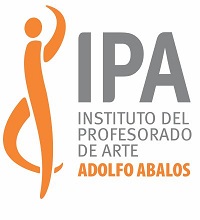 Obra y autores:Duración:Intérpretes: (Indicar entre paréntesis instrumento)Carrera y año de las/los intérpretes:Dirección / Supervisión: (destacar lo que corresponda)Requerimientos técnicos: RESPONSABLE ANTE LA ORGANIZACIÓN / 	CONTACTONOMBRE Y APELLIDO:CELULAR:CORREO ELECTRÓNICO: